НИЙГМИЙН ДААТГАЛЫН САНГААС ОЛГОХ ТЭТГЭВЭР, ТЭТГЭМЖИЙН ТУХАЙ    ХУУЛЬД ӨӨРЧЛӨЛТ ОРУУЛАХ ТУХАЙ ХУУЛИЙГ ДАГАЖ МӨРДӨХ ЖУРМЫНТУХАЙ ХУУЛИЙН ТӨСЛИЙН ХЭРЭГЦЭЭ, ШААРДЛАГЫГ УРЬДЧИЛАНТАНДАН СУДАЛСАН ТАЙЛАН                                                ЕРӨНХИЙ МЭДЭЭЛЭЛМонгол Улсад үйлчилж байгаа нийгмийн хамгааллын бодлого шинэчлэн өөрчлөгдсөөр байгаа хэдий боловч зорилтод бүлгийн иргэдийн амьдралын наад захын хэрэгцээг хангахуйц бус, дутагдалтай байсаар байна. Үүний нэг илрэл нь өндөр насны тэтгэвэр тогтоохдоо иргэдийн ажилласан 7 жилийн дунджаар тооцож байгаа нь байдал нь шударга, энэрэнгүй зарчимд суурилдаг манай улсын тэтгэврийн тогтолцоонд нийцэхгүй байна.Засгийн газар ахмад настан, хөгжлийн бэрхшээлтэй иргэд, олон хүүхэд төрүүлж өсгөж байгаа эхчүүд, хүүхдүүд, иргэдэд хандсан олон арга хэмжээ авч хэрэгжүүлж байгаа. Гэхдээ Нийгмийн хамгааллын бодлого тухайн зорилтод бүлэгтээ үр өгөөжтэй, хүртээмжтэй байх, цаашлаад дэлхий жишигт нийцүүлэн шинэчлэх асуудлыг үргэлжлүүлэн Улсын Их Хурлаас батлан гаргах зайлшгүй шаардлагатай байна. 	Монгол Улсын төрөөс хүн амын нийгмийн хамгааллыг  сайжруулах бодлогыг тодорхойлж нийгмийн даатгалын тогтолцоог боловсронгуй болгон улс орныхоо онцлогт нийцсэн тэтгэврийн шинэчлэлийн бодлогыг  хэрэгжүүлэх Төрөөс тэтгэврийн шинэчлэлийн талаар 2015-2030 онд баримтлах үндсэн чиглэлд “2.1.1.Монгол Улсын ахмад настан бүр орлогын наад захын баталгаат тэтгэврээр хангагдах;”, “3.2.16.тэтгэврийн хэмжээг жил бүрийн үнийн өсөлт болон дундаж цалин хөлсний өсөлттэй уялдуулан нэмэгдүүлж, шаардагдах хөрөнгийг төсөвт тусгаж байх;”-аар, Монгол Улсын Засгийн газрын 2020-2024 онд хэрэгжүүлэх үйл ажиллагааны хөтөлбөрийн 2.5.5-д “Цалин хөлс, тэтгэвэр, тэтгэмжийг инфляц, хөдөлмөрийн бүтээмжтэй уялдуулан үе шаттайгаар нэмэгдүүлнэ” гэж тус тус заасан. 	Гэтэл Монгол Улс 2017 онд тэтгэврийн насыг нэмэгдүүлсэн, 2018 онд өндөр насны тэтгэвэр тогтоохдоо нийгмийн даатгалын шимтгэл тасралтгүй төлсөн 5 жилийн буюу 60 сарын дундаж цалингаар тогтоодог байсныг нэмэгдүүлж 7 жил буюу 84 сар болгосон нь иргэдийн гар дээр ирэх тэтгэврийн дүн багасаж иргэндээ ээлгүй, иргэдээ шулан мөлжих замаар төсвийн орлогыг бүрдүүлж байгаа нь зохисгүй байна. 	Иргэдэд олгож байгаа тэтгэвэр нь тухайн даатгуулагчийн шимтгэл төлж ажилласан хугацаа болон шимтгэл төлсөн дундаж цалин хөлснөөс шууд хамааралтайгаар бодогддог. 	Иймд Улсын Их Хурал өргөн баригдсан Нийгмийн даатгалын сангаас олгох тэтгэвэр, тэтгэмжийн тухай хуульд өөрчлөлт оруулах тухай хуулийг хэлэлцэн батлах замаар өндөр насны тэтгэвэр авах эрх үүсэж буй иргэдэд ашигтай, ээлтэй эрх зүйн орчинг бүрдүүлэхээр ажиллаж байна. Гэтэл хууль батлагдан хэрэгжих үед 2018 онд батлагдсан хууль хэрэгжиж эхэлсэн хугацаанаас өндөр насны тэтгэвэр тогтоолгосон иргэдэд тэтгэвэр тогтоосон зөрүү үүсэх, хэдэн жилийн тэтгэврийн зөрүүний хохирол амсах эрсдэл үүсэх нөхцөлөөс урьдчилан сэргийлэх зайлшгүй шаардлага үүсэж байгаа тул энэхүү хуулийг төслийг Улсын Их Хурлаар хэлэлцэх Нийгмийн даатгалын сангаас олгох тэтгэвэр, тэтгэмжийн тухай хуульд өөрчлөлт оруулах тухай хуулийн төсөлтэй хамтатган хэлэлцүүлэх шаардлага зүй ёсоор тавигдаж байна. УРЬДЧИЛАН ТАНДАН СУДЛАХ                                               ҮНЭЛГЭЭНИЙ ТАЙЛАННЭГ.АСУУДАЛД ДҮН ШИНЖИЛГЭЭ ХИЙСЭН БАЙДАЛ	Улсын Их Хурлын гишүүн Б.Пүрэвдоржийн санаачлан боловсруулсан Нийгмийн даатгалын сангаас олгох тэтгэвэр, тэтгэмжийн тухай хуульд өөрчлөлт оруулах тухай хуулийн төслийг Хууль тогтоомжийн тухай хуулийн 13 дугаар зүйлийн 13.2 дахь хэсэгт заасны дагуу судалсан болно. Энэхүү хуулийн төсөл нь Монгол Улсын Үндсэн хууль, бусад хууль болон олон улсын гэрээнд харшлаагүй нийцэж байна. 	Төрөөс тэтгэврийн тогтолцооны асуудлыг зөв тодорхойлох, нийгмийн даатгалын шимтгэлийн хуримтлалыг бий болгох, шударга хуваарилалтын зарчмыг хэрэгжүүлэх зорилтын хүрээнд зарим арга хэмжээ авч хэрэгжүүлж байгаа хэдий ч төрөөс зайлшгүй зохицуулах шаардлагатай зарим асуудал байсаар байна. Тэтгэврийн даатгалын тогтолцоонд тэтгэвэрт гарч байгаа иргэдийн насны бүтэц, дундаж наслалтын хэтийн төлөвийг харгалзан үзэх хэдий ч Монгол Улсын Үндсэн хуулийн Арван есдүгээр зүйлийн 1 дэх хэсэгт "... хүний эрх, эрх чөлөөг хангахуйц эдийн засаг, нийгэм, хууль зүйн болон бусад баталгааг бүрдүүлэх, ... иргэнийхээ өмнө Төр хариуцна.” гэж заасны дагуу цаашид тэтгэврийн даатгалын шимтгэлийн хэмжээ, хуримтлалын тогтолцоог өөрчлөх бодлого барьж ажиллах хэрэгцээ шаардлага байна.2018 оны 2 дугаар сарын 2-ны өдөр Нийгмийн даатгалын сангаас олгох тэтгэвэр, тэтгэмжийн тухай хуульд өөрчлөлт оруулахдаа өндөр насны тэтгэврийг дараалсан 7 жилийн буюу 84 сарын дундаж цалингаар тогтоохоор өөрчилсөн. Энэхүү өөрчлөлтөө тайлбарлахдаа ийнхүү 7 жилийн дунджаас тэтгэврийн дунджийг бодож тогтоовол өндөр тогтоно, олон жил шимтгэл төлснөөр авах тэтгэврийн хэмжээ нь нэмэгдэнэ гэж буруу тайлбарлаж байна.        	  	Өнөөдөр манай улсад дунджаар 317 мянга орчим нь өндөр насны тэтгэвэр авагч байдаг. 2017 онд тэтгэврийн насыг нэмэгдүүлсэн, 2018 онд өндөр насны тэтгэвэр тогтоохдоо нийгмийн даатгалын шимтгэл тасралтгүй төлсөн 5 жилийн буюу 60 сарын дундаж цалингаар тогтоодог байсныг нэмэгдүүлж 7 жил буюу 84 сар болгосон нь иргэдийн гар дээр ирэх тэтгэврийн дүн багасаж байгаа юм. Иймд Улсын Их Хуралд өргөн баригдсан энэхүү хуульд өөрчлөлт оруулах тухай хуулийн төслийг хэлэлцэх үед хууль батлагдан хэрэгжих үед 2018 онд батлагдсан хууль хэрэгжиж эхэлсэн хугацаанаас өндөр насны тэтгэвэр тогтоолгосон иргэдэд тэтгэвэр тогтоосон зөрүү үүсэх, хэдэн жилийн тэтгэврийн зөрүүний хохирол амсах эрсдэл үүсэх нөхцөл бүрдсэн байна. Хуулийн төслийг боловсруулах зорилго нь Монгол Улсын иргэний Үндсэн хуульд заасан эрхийг бүрэн эдлүүлэх боломж нөхцөлийг бүрдүүлэх, хууль ёсны ашиг сонирхлыг хамгаалах, Нийгмийн хамгааллын тогтолцоог сайжруулах, Засгийн газрын үйл ажиллагааны хөтөлбөрийг хэрэгжүүлэх зэрэгт оршино.ХОЁР.АСУУДЛЫГ ҮҮСГЭЖ БУЙ УЧИР ШАЛТГААНМонгол Улсын Үндсэн хуулийн Арван дөрөвдүгээр зүйлийн 2 дахь хэсэгт  “Хүнийг үндэс, угсаа, хэл, арьсны өнгө, нас, хүйс, нийгмийн гарал, байдал, хөрөнгө чинээ, эрхэлсэн ажил, албан тушаал, шашин шүтлэг, үзэл бодол, боловсролоор нь ялгаварлан гадуурхаж үл болно”, Арван есдүгээр зүйлийн  нэг дэх хэсэгт “Төрөөс хүний эрх, эрх чөлөөг хангахуйц эдийн засаг, нийгэм, хууль зүйн болон бусад баталгааг бүрдүүлэх, хүний эрх, эрх чөлөөг зөрчихтэй тэмцэх, хөндөгдсөн эрхийг сэргээн эдлүүлэх үүргийг иргэнийхээ өмнө хариуцна.” гэж тус тус заасан нь төр иргэддээ шударга, энэрэнгүй бодлогыг хэрэгжүүлэх үүрэгтэйг баталж байна. 	2018 онд өндөр насны тэтгэвэр тогтоохдоо нийгмийн даатгалын шимтгэл тасралтгүй төлсөн 5 жилийн буюу 60 сарын дундаж цалингаар тогтоодог байсныг нэмэгдүүлж 7 жил буюу 84 сар болгосон нь иргэдийн гар дээр ирэх тэтгэврийн дүн багасаж байгаа юм. Тиймээс иргэд насаараа хөдөлмөрлөж төлсөн нийгмийн даатгалын шимтгэлээсээ бодитоор тооцуулж тэтгэврээ шударгаа тогтоолгох ёстой.	Төр засаг иргэдийн гар дээр ирэх тэтгэврийн дүн багасаж иргэндээ ээлгүй, иргэдээ шулан мөлжих замаар төсвийн орлогыг бүрдүүлж байгаа нь зохисгүй. Иргэд идэвхтэй амьдралынхаа туршид ирээдүйдээ сайхан амьдрах зорилгоор хуримтлал үүсгэх замаар хөдөлмөрийн чадваргүй болох үедээ төрөөс буцаан авах тэтгэврээ шударгаар, амьжиргааны наад захын хэрэгцээг хангахуйц мөнгө авах ёстой. Гэтэл манай өнөөдрийн тогтоож өгч байгаа тэтгэврийн хэмжээ ахмадуудын наад захын хэрэгцээ, шаардлагыг хангаж хүрэхгүй байхад дээр нь тэтгэвэр тогтоохдоо шулан мөлжих замаар шударга бусаар тогтоож байгаа нь Үндсэн хуульд заасан Төрөөс хүний эрх, эрх чөлөөг хангахуйц эдийн засаг, нийгэм, хууль зүйн болон бусад баталгааг бүрдүүлэх, хүний эрх, эрх чөлөөг зөрчихтэй тэмцэх, хөндөгдсөн эрхийг сэргээн эдлүүлэх үүргийг иргэнийхээ өмнө хариуцна гэх үүргээ биелүүлэхгүй байна гэж үзэх бүрэн үндэстэй байна. ГУРАВ. АСУУДЛЫГ ШИЙДВЭРЛЭХ ЗОРИЛГЫГТОДОРХОЙЛСОН БАЙДАЛ 	Өнөөдөр манай улсад дунджаар 317 мянга орчим нь өндөр насны тэтгэвэр авагч байдаг. 2017 онд тэтгэврийн насыг нэмэгдүүлсэн, 2018 онд өндөр насны тэтгэвэр тогтоохдоо нийгмийн даатгалын шимтгэл тасралтгүй төлсөн 5 жилийн буюу 60 сарын дундаж цалингаар тогтоодог байсныг нэмэгдүүлж 7 жил буюу 84 сар болгосон нь иргэдийн гар дээр ирэх тэтгэврийн дүн багасаж байгаа юм.	Иргэдэд олгож байгаа тэтгэвэр нь тухайн даатгуулагчийн шимтгэл төлж ажилласан хугацаа болон шимтгэл төлсөн дундаж цалин хөлснөөс шууд хамааралтайгаар бодогддог. Тиймээс иргэд тэтгэврээ шударгаар тогтоолгох эрхтэй.	Улсын Их Хурал өргөн Нийгмийн даатгалын сангаас олгох тэтгэвэр, тэтгэмжийн тухай хуульд өөрчлөлт оруулах тухай хуулийг хэлэлцэн батлах үед 2018 онд батлагдсан хууль хэрэгжиж эхэлсэн хугацаанаас өндөр насны тэтгэвэр тогтоолгосон иргэдэд тэтгэвэр тогтоосон зөрүү үүсэх, хэдэн жилийн тэтгэврийн зөрүүний хохирол амсах эрсдэл үүсэх, түүнийг хэрхэн  шийдэх талаар асуудал зайлшгүй үүсэх тул энэхүү хуулийн төслийг хамтатгаад хэлэлцэх нь асуудлыг бүрэн шийдвэрлэхэд чухал нөлөөтэй гэж дүгнэж байна.ДӨРӨВ. АСУУДЛЫГ ЗОХИЦУУЛАХ ХУВИЛБАРУУД, ТЭДГЭЭРИЙНЭЕРЭГ, СӨРӨГ ТАЛЫГ ХАРЬЦУУЛСАН БАЙДАЛЗасгийн газрын 2016 оны 59 дүгээр тогтоолоор батлагдсан “Хууль тогтоомжийн хэрэгцээ, шаардлагыг урьдчилан тандан судлах аргачлал”-ын 5.1-т заасан зохицуулалтын хувилбарын дагуу асуудлыг зохицуулах хувилбарыг тогтоож, эерэг болон сөрөг талыг нь харьцуулан судалж дараах дүгнэлтийг гаргалаа:ТАВ. ЗОХИЦУУЛАЛТЫН ХУВИЛБАРЫН ҮР НӨЛӨӨГТАНДАН СУДАЛСАН БАЙДАЛАргачлалын 6-д заасны дагуу сонгосон хувилбарын үр нөлөөг ерөнхий асуултуудад хариулах замаар дүгнэлтийг нэгтгэн гаргалаа.Жич: Хүний эрх, эдийн засаг, нийгэм, байгаль орчинд үзүүлэх үр нөлөөг шалгуур асуултын дагуу тандсан байдлыг хүснэгт 1, 2, 3, 4-өөс үзнэ үү. ХҮНИЙ ЭРХЭД ҮЗҮҮЛЭХ ҮР НӨЛӨӨЭДИЙН ЗАСАГТ ҮЗҮҮЛЭХ ҮР НӨЛӨӨНИЙГЭМД ҮЗҮҮЛЭХ ҮР НӨЛӨӨ-----оОо-----НИЙГМИЙН ДААТГАЛЫН САНГААС ОЛГОХ ТЭТГЭВЭР, ТЭТГЭМЖИЙН ТУХАЙ ХУУЛЬД ӨӨРЧЛӨЛТ ОРУУЛАХ ТУХАЙ ХУУЛИЙГ ДАГАЖ МӨРДӨХ ЖУРМЫН ТУХАЙ ХУУЛИЙН ТӨСЛИЙН ҮР НӨЛӨӨГ ҮНЭЛСЭН ТАЙЛАН                                            НЭГ.ЕРӨНХИЙ МЭДЭЭЛЭЛ	Улсын Их Хурлын гишүүн Б.Пүрэвдоржийн санаачлан боловсруулсан Нийгмийн даатгалын сангаас олгох тэтгэвэр, тэтгэмжийн тухай хуульд өөрчлөлт оруулах тухай хуулийн төслийн /цаашид “Хуулийн төсөл” гэх/ зүйл, заалтад Хууль тогтоомжийн тухай хуулийн 17 дугаар зүйлд заасны дагуу дүн шинжилгээ хийх, үр нөлөөг тооцож, давхардал, хийдэл, зөрчлийг арилгах, хуулийн зүйл, заалтыг ойлгомжтой, хэрэгжих боломжтой байдлаар боловсруулах, улмаар хуулийн төслийн чанарыг сайжруулахад зөвлөмж өгөх зорилгоор хийлээ.	Үнэлгээ хийхээр сонгож авсан хуулийн төсөл нь Хууль тогтоомжийн тухай хуулийн 22 дугаар зүйлийн 22.1.2 дэх хэсэгт заасан анхдагч хуулийн төсөл хэлбэрээр боловсруулагдсан хувилбар байв. Хуулийн төсөл нь 2 зүйлээс бүрдэж байна.Хуулийн төслийн үр нөлөөг үнэлэх ажиллагааг  хуулийн төслийн 1 дүгээр зүйл дээр Засгийн газрын 2016 оны 59 дүгээр тогтоолын 3 дугаар хавсралтаар батлагдсан “Хуулийн төслийн үр нөлөө тооцох аргачлал”-д /цаашид “аргачлал” гэх/ заасны дагуу хийлээ.	Хууль тогтоомжийн тухай хуулийн 13 дугаар зүйлийн 13.2 дахь хэсэгт заасны дагуу судалсан болно. Энэхүү хуулийн төсөл нь Монгол Улсын Үндсэн хууль, бусад хууль болон олон улсын гэрээнд харшлаагүй нийцэж байна. Монгол Улсад үйлчилж байгаа нийгмийн хамгааллын бодлого шинэчлэн өөрчлөгдсөөр байгаа хэдий боловч зорилтод бүлгийн иргэдийн амьдралын наад захын хэрэгцээг хангахуйц бус, дутагдалтай байсаар байна. Үүний нэг илрэл нь өндөр насны тэтгэвэр тогтоохдоо иргэдийн ажилласан 7 жилийн дунджаар тооцож байгаа нь байдал нь шударга, энэрэнгүй зарчимд суурилдаг манай улсын тэтгэврийн тогтолцоонд нийцэхгүй байна.Засгийн газар ахмад настан, хөгжлийн бэрхшээлтэй иргэд, олон хүүхэд төрүүлж өсгөж байгаа эхчүүд, хүүхдүүд, иргэдэд хандсан олон арга хэмжээ авч хэрэгжүүлж байгаа. Гэхдээ Нийгмийн хамгааллын бодлого тухайн зорилтод бүлэгтээ үр өгөөжтэй, хүртээмжтэй байх, цаашлаад дэлхий жишигт нийцүүлэн шинэчлэх асуудлыг үргэлжлүүлэн Улсын Их Хурлаас батлан гаргах зайлшгүй шаардлагатай байна. 	Монгол Улсын төрөөс хүн амын нийгмийн хамгааллыг  сайжруулах бодлогыг тодорхойлж нийгмийн даатгалын тогтолцоог боловсронгуй болгон улс орныхоо онцлогт нийцсэн тэтгэврийн шинэчлэлийн бодлогыг  хэрэгжүүлэх Төрөөс тэтгэврийн шинэчлэлийн талаар 2015-2030 онд баримтлах үндсэн чиглэлд “2.1.1.Монгол Улсын ахмад настан бүр орлогын наад захын баталгаат тэтгэврээр хангагдах;”, “3.2.16.тэтгэврийн хэмжээг жил бүрийн үнийн өсөлт болон дундаж цалин хөлсний өсөлттэй уялдуулан нэмэгдүүлж, шаардагдах хөрөнгийг төсөвт тусгаж байх;”-аар, Монгол Улсын Засгийн газрын 2020-2024 онд хэрэгжүүлэх үйл ажиллагааны хөтөлбөрийн 2.5.5-д “Цалин хөлс, тэтгэвэр, тэтгэмжийг инфляц, хөдөлмөрийн бүтээмжтэй уялдуулан үе шаттайгаар нэмэгдүүлнэ” гэж тус тус заасан. 	Гэтэл Монгол Улс 2017 онд тэтгэврийн насыг нэмэгдүүлсэн, 2018 онд өндөр насны тэтгэвэр тогтоохдоо нийгмийн даатгалын шимтгэл тасралтгүй төлсөн 5 жилийн буюу 60 сарын дундаж цалингаар тогтоодог байсныг нэмэгдүүлж 7 жил буюу 84 сар болгосон нь иргэдийн гар дээр ирэх тэтгэврийн дүн багасаж иргэндээ ээлгүй, иргэдээ шулан мөлжих замаар төсвийн орлогыг бүрдүүлж байгаа нь зохисгүй байна. 	Иргэдэд олгож байгаа тэтгэвэр нь тухайн даатгуулагчийн шимтгэл төлж ажилласан хугацаа болон шимтгэл төлсөн дундаж цалин хөлснөөс шууд хамааралтайгаар бодогддог. 	Иймд Улсын Их Хурал өргөн баригдсан Нийгмийн даатгалын сангаас олгох тэтгэвэр, тэтгэмжийн тухай хуульд өөрчлөлт оруулах тухай хуулийг хэлэлцэн батлах замаар өндөр насны тэтгэвэр авах эрх үүсэж буй иргэдэд ашигтай, ээлтэй эрх зүйн орчинг бүрдүүлэхээр ажиллаж байна. Гэтэл хууль батлагдан хэрэгжих үед 2018 онд батлагдсан хууль хэрэгжиж эхэлсэн хугацаанаас өндөр насны тэтгэвэр тогтоолгосон иргэдэд тэтгэвэр тогтоосон зөрүү үүсэх, хэдэн жилийн тэтгэврийн зөрүүний хохирол амсах эрсдэл үүсэх нөхцөлөөс урьдчилан сэргийлэх зайлшгүй шаардлага үүсэж байгаа тул энэхүү хуулийг төслийг Улсын Их Хурлаар хэлэлцэх Нийгмийн даатгалын сангаас олгох тэтгэвэр, тэтгэмжийн тухай хуульд өөрчлөлт оруулах тухай хуулийн төсөлтэй хамтатган хэлэлцүүлэх шаардлага зүй ёсоор тавигдаж байна. Хуулийн төслийг боловсруулах зорилго нь Монгол Улсын иргэний Үндсэн хуульд заасан эрхийг бүрэн эдлүүлэх боломж нөхцөлийг бүрдүүлэх, хууль ёсны ашиг сонирхлыг хамгаалах, Нийгмийн хамгааллын тогтолцоог сайжруулах, Засгийн газрын үйл ажиллагааны хөтөлбөрийг хэрэгжүүлэх зэрэгт оршино.ХОЁР. ХУУЛИЙН ТӨСЛИЙН ҮР НӨЛӨӨГ ҮНЭЛЭХ ШАЛГУУР ҮЗҮҮЛЭЛТИЙГ СОНГОСОН БАЙДАЛ, ҮНДЭСЛЭЛТус үнэлгээний ажлыг хийж гүйцэтгэхдээ хуулийн төслийн зорилго, хамрах хүрээ, зохицуулах асуудалтай уялдуулан, аргачлалд заасны дагуу 6 шалгуур үзүүлэлтээс 3 шалгуур үзүүлэлтийг сонголоо. Үүнд:Зорилгод хүрэх байдал 			Ойлгомжтой байдал Харилцан уялдаа зэрэг болно.		“Зорилгод хүрэх байдал” гэсэн шалгуур үзүүлэлтийн хүрээнд хуулийн төслийн зохицуулалт  нь хуулийн төслийг боловсруулах болсон үндэслэл, шаардлагад нийцсэн эсэх, мөн түүнийг тодорхой илэрхийлж чадахуйц зохицуулалтын хувилбарыг агуулсан эсэхийг тогтоох зорилгоор тус шалгуур үзүүлэлтийг сонгов.  “Ойлгомжтой байдал” гэсэн шалгуур үзүүлэлтийг хуулийн төсөл нь анхдагч хуулийн төсөл тул түүнийг хэрэглэх, хэрэгжүүлэх этгээдүүдийн хувьд болон хэл зүй, найруулгын хувьд ойлгомжтой боловсруулагдсан эсэхийг Хууль тогтоомжийн тухай хууль, Засгийн газрын 2016 оны 1 дүгээр сарын 25-ны өдрийн 59 дүгээр тогтоолын 2 дугаар хавсралтаар баталсан “Хууль тогтоомжийн төсөл боловсруулах аргачлал”-д заасан шаардлагыг хангасан эсэхийг шалгах үүднээс үнэлэхийг зорьж сонголоо.  “Харилцан уялдаа” гэсэн шалгуур үзүүлэлтийн хүрээнд хуулийн төсөл нь хуульд нэмэлт оруулах төсөл тул хүчин төгөлдөр үйлчилж байгаа хуульд болон хуулийн төслийн зүйл, заалт өөр хоорондоо нийцсэн эсэх, хуулийн давхардал, хийдэл, зөрчлийг шалган тогтоож, улмаар хуулийн төслийн чанарыг сайжруулах үүднээс хуулийн төслийг бүхэлд нь Аргачлалын 4.10-т заасан стандарт асуултуудад хариулах замаар үнэлэхээр сонгосон болно. ГУРАВ. ХУУЛИЙН ТӨСЛӨӨС ҮР НӨЛӨӨГ ҮНЭЛЭХ ХЭСГИЙГ ТОГТООСОН БАЙДАЛ	“Зорилгод хүрэх байдал” гэсэн шалгуур үзүүлэлтийн хүрээнд хуулийн төслийн үзэл баримтлалд тусгасан хуулийн төсөл боловсруулах болсон үндэслэл, хэрэгцээ шаардлагад хуулийн төслийн зорилго, зорилт, зохицуулалтууд нь нийцэж байгаа эсэхэд дүн шинжилгээ хийх үүднээс хуулийн төслийн үзэл баримтлалтай танилцаж, үзэл баримтлал болон хуулийн төслийн зорилго, түүнийг хангахад чиглэсэн зохицуулалтуудыг харьцуулах байдлаар дүн шинжилгээ хийв.Хуулийн төслийг боловсруулахдаа нийгмийн даатгалын шимтгэл төлж өндөр насны тэтгэвэр тогтоолгох эрх нь нээгдсэн иргэн 2018 оны хуулийн өөрчлөлтөөр тэтгэвэр тогтоолгохдоо шударга бусаар тогтоолгож байгааг залруулж, иргэнд учирсан хохирлын зөрүүг нөхөн олгож тэтгэврээ шударгаар тогтоолгоход хуулийн зорилго оршиж байна.  Иймд энэхүү шалгуур үзүүлэлтийн хүрээнд хуулийн төслийн 1 дүгээр зүйлийн заасанд  үнэлгээ хийхээр  сонгож авлаа. “Ойлгомжтой байдал” гэсэн шалгуур үзүүлэлтийн хүрээнд хуулийн төсөл нь боловсруулалтын хувьд Хууль тогтоомжийн тухай хууль, Хууль тогтоомжийн төсөл боловсруулах аргачлалд заасан шаардлагыг хангасан эсэхийг, түүнчлэн  хэрэглэх, хэрэгжүүлэх этгээдүүд хуулийг ойлгож хэрэглэх, хэрэгжүүлэх боломжтой байдлаар боловсруулагдсан эсэхийг шалгахын тулд хуулийн төслийг бүхэлд нь сонгон авлаа. /Хуулийн төсөл 2 зүйлтэй./ “Харилцан уялдаа” гэсэн шалгуур үзүүлэлтийн хүрээнд хуулийн төслийг аргачлалд тусгасан хуулийн төслийн үр нөлөөг үнэлэх стандарт асуултуудад хариулах замаар уялдаа холбоог шалгах үүднээс хуулийн төслийг бүхэлд нь авч үзэхээр тооцлоо. /Хуулийн төсөл 2 зүйлтэй./ ДӨРӨВ.УРЬДЧИЛАН СОНГОСОН ШАЛГУУР ҮЗҮҮЛЭЛТЭД ТОХИРОХ ШАЛГАХ ХЭРЭГСЛИЙН ДАГУУ ХУУЛИЙН ТӨСЛИЙН ҮР НӨЛӨӨГ ҮНЭЛСЭН БАЙДАЛӨмнөх үе шатуудад хуулийн төслийн үр нөлөөг үнэлэх шалгуур үзүүлэлтийг сонгож, үр нөлөөг үнэлэх хэсгээ тогтоосон тул тэдгээрт тохирох шалгах хэрэгслийг дараахь байдлаар авч үзэв. 	Дээрх урьдчилан сонгосон шалгуур үзүүлэлтэд тохирсон шалгах хэрэгслийн дагуу хуулийн төслийн үр нөлөөг дараахь байдлаар үнэллээ.“Зорилгод хүрэх байдал” шалгуур үзүүлэлтийн хүрээнд хийсэн үнэлгээ:Хуулийн төслийн үзэл баримтлалаас харахад өндөр насны тэтгэвэр тогтоолгох эрх үүсэж тэтгэвэр тогтоолгохдоо 2018 оны хуулийн өөрчлөлтөөс хойш өндөр насны тэтгэвэр тогтоолгосон иргэн энэ хуулийн үйлчлэлд хамаарна.Үнэлгээ хийхээр сонгож авсан зохицуулалтын хувьд хуулийн төслийн үзэл баримтлалд тусгасан хэрэгцээ шаардлагад нийцэж, хуулийн төслийн зорилтыг хангах боломжтой байна.Хэдийгээр төр засгаас тодорхой арга хэмжээ авч ирсэн боловч  одоо буруу бодлого хэрэгжүүлж байна. Өөрөөр хэлбэл тэтгэвэр тогтоолгох эрх нь үүссэн иргэн ажилласан өөрийн сонгох 5 жилийн буюу 60 сарын дунджаар тогтоолгодог байсныг 2018 оны 2 дугаар сарын 2-ны өдөр хуульд өөрчлөлт оруулж 7 жил буюу 84 сар болгосон нь олон сарын дундаж өндөр гарна гэж харагдаж байгаа ч бодит тооцооллоор хуучин тогтоодог байснаас бага тэтгэвэр тогтоож байгаа учир УИХ-ын гишүүн энэхүү өөрчлөлтийг буцааж 5 жил болгох хуулийн төслийг УИХ-аар хэлэлцүүлэхээр өргөн барьсан байна. Энэхүү өөрчлөлтийг хэлэлцэх батлах үед 2018 оны хуулийн өөрчлөлтөөр өндөр насны тэтгэвэр тогтоолгосон иргэдийн тэтгэвэрийг шинээр тогтоох, үүнээс үүсэх зөрүүг нөхөн олгож иргэнийг хохиролгүй болгох, бодитоор шударгаар иргэнээ бодсон, иргэний талд үйлчлэхээр байгаа явдал нь дэвшилттэй бөгөөд зорилгодоо хүрнэ.“Ойлгомжтой байдлыг судлах” шалгуур үзүүлэлтийн хүрээнд хийсэн үнэлгээ:Энэхүү шалгах хэрэгслийн дагуу хуулийн төслийг бүхэлд нь Хууль тогтоомжийн тухай хуулийн 29 дүгээр зүйлд заасан хууль тогтоомжийн төслийн эх бичвэрийн агуулгад тавих нийтлэг шаардлага, 30 дугаар зүйлд заасан хуулийн төслийн хэл зүй, найруулгад тавих нийтлэг шаардлагад нийцүүлэн боловсруулсан эсэхийг дараах асуултад хариулт өгөх замаар шалгалаа. 	“Хуулийн төслийн уялдаа холбоог шалгах” шалгуур үзүүлэлтийн хүрээнд хийсэн үнэлгээ:Хууль тогтоомжийн төслийн үр нөлөө үнэлэх аргачлалд заасан дараах стандарт асуултад хариулах замаар хуулийн төслийн уялдаа холбоог бүхэлд нь шалгахыг зорьлоо.  ТАВ.ҮР ДҮНГ ҮНЭЛЖ, ЗӨВЛӨМЖ ӨГСӨН БАЙДАЛ5.1.БаримтжуулалтХуулийн төслийн үр нөлөөг үнэлэхэд ашигласан дараах баримт бичиг, мэдээлэл, тоо баримтыг цуглуулан үр нөлөөг тооцох ажиллагааны тайланд баримтжуулж хавсаргалаа. 	1. Нийгмийн даатгалын сангаас олгох тэтгэвэр, тэтгэмжийн тухай хууль;	2.Өндөр насны тэтгэвэр тогтоох аргачлал; 	3. Нийгмийн даатгалын сангаас тэтгэвэр авч буй иргэдийн судалгаа;	5.2.ДүгнэлтХуулийн төслийн зохицуулалт нь хуулийн төслийг боловсруулах болсон хэрэгцээ шаардлага, үндэслэлүүдтэй нийцэж байгаа болон үзэл баримтлалаар тодорхойлсон зорилгыг бүрэн илэрхийлж чадсан эсэхэд, мөн хуулийн төслийн зорилгыг уг хуулийн бусад зохицуулалтууд хангаж, илэрхийлж чадахаар бүрэн гүйцэд томьёологдсон эсэхэд үнэлгээ хийсэн. Хуулийн төслийн 1, 2 дугаар зүйлүүдийн хувьд хуулийн төслийн үзэл баримтлал болон энэхүү хуулийг төслийг боловсруулах болсон хэрэгцээ шаардлагатай нийцэж байгаа нь зорилгод хүрэх, ойлгомжтой байх, бусад хууль тогтоомжтой нийцсэн, давхардалгүй, зөрчилгүй томъёологдсон байна. Хуулийн төслийг боловсруулахдаа нийгмийн даатгалын шимтгэл төлж өндөр насны тэтгэвэр тогтоолгох эрх нь нээгдсэн иргэн 2018 оны хуулийн өөрчлөлтөөр тэтгэвэр тогтоолгохдоо шударга бусаар тогтоолгож байгааг залруулж, иргэнд учирсан хохирлын зөрүүг нөхөн олгож тэтгэврээ шударгаар тогтоолгох эрх үүсэх эрх зүйн орчинг төрийн зүгээс бүрдүүлэх гэж байгаа явдал нь Монгол Улсын Үндсэн хуульд заасан Төрөөс хүний эрх, эрх чөлөөг хангахуйц эдийн засаг, нийгэм, хууль зүйн болон бусад баталгааг бүрдүүлэх, хүний эрх, эрх чөлөөг зөрчихтэй тэмцэх, хөндөгдсөн эрхийг сэргээн эдлүүлэх үүргийг иргэнийхээ өмнө хариуцна гэх үүргээ биелүүлэх нэг алхам болж чадна.  	Түүнчлэн Монгол Улсын төрөөс хүн амын нийгмийн хамгааллыг  сайжруулах бодлогыг тодорхойлж нийгмийн даатгалын тогтолцоог боловсронгуй болгон улс орныхоо онцлогт нийцсэн тэтгэврийн шинэчлэлийн бодлогыг  хэрэгжүүлэх Төрөөс тэтгэврийн шинэчлэлийн талаар 2015-2030 онд баримтлах үндсэн чиглэлд “2.1.1.Монгол Улсын ахмад настан бүр орлогын наад захын баталгаат тэтгэврээр хангагдах;”, “3.2.16.тэтгэврийн хэмжээг жил бүрийн үнийн өсөлт болон дундаж цалин хөлсний өсөлттэй уялдуулан нэмэгдүүлж, шаардагдах хөрөнгийг төсөвт тусгаж байх;”-аар, Монгол Улсын Засгийн газрын 2020-2024 онд хэрэгжүүлэх үйл ажиллагааны хөтөлбөрийн 2.5.5-д “Цалин хөлс, тэтгэвэр, тэтгэмжийг инфляц, хөдөлмөрийн бүтээмжтэй уялдуулан үе шаттайгаар нэмэгдүүлнэ” гэж тус тус заасан заалт, Засгийн газрын үйл ажилгаа, мөрийн хөтөлбөрүүд биелэх боломжтой болно.  				-----оОо-----НИЙГМИЙН ДААТГАЛЫН САНГААС ОЛГОХ ТЭТГЭВЭР, ТЭТГЭМЖИЙН ТУХАЙ ХУУЛЬД ӨӨРЧЛӨЛТ ОРУУЛАХ ТУХАЙ ХУУЛИЙГ ДАГАЖ МӨРДӨХ ЖУРМЫН ТУХАЙ ХУУЛИЙН ТӨСӨЛД ХИЙСЭН ЗАРДЛЫН ТООЦООНЫ СУДАЛГАА	"Нийгмийн даатгалын сангаас олгох тэтгэвэр, тэтгэмжийн тухай хуульд өөрчлөлт оруулах тухай” хуулийн төслийг хэрэгжүүлэхтэй холбогдуулан гарах зардлыг Засгийн газрын 2016 оны 59 дүгээр тогтоолын 4 дүгээр хавсралтаар батлагдсан Хууль тогтоомжийг хэрэгжүүлэхтэй холбогдон гарах зардлын тооцоо хийх аргачлалын дагуу хийлээ.	Хууль тогтоомжийг хэрэгжүүлэхтэй холбогдон гарах зардлыг тооцоход доор дурдсан нийтлэг зарчмыг баримтлан ажилласан болно:гүйцэтгэх үүрэг нэг бүрийг оновчтой тодорхойлох;үүрэг гүйцэтгэхэд зарцуулах хугацааг тогтооход бодитой хандах;бодит тоо баримт, мэдээлэлд тулгуурлах;аргачлалд заасан тооцоо хийх үе шатыг баримтлах.	Нэг. Хуулийн этгээдийн зардалАргачлалд заасны дагуу уг зардлыг тооцохдоо дараах үе шатаар зохион байгуулсан: Хуулийн этгээдийн гүйцэтгэх үүргийг тогтоох; Зардлыг тооцох; Тоон үзүүлэлтийг тооцох; Нийт зардлын дүнг тооцож гаргах;Хялбарчлах боломжийг шалгах;Нэмэлт зардлыг тооцох.	Аргачлалын 2.3-т хуулийн этгээдийн гүйцэтгэх үүргийг тогтоохдоо хууль тогтоомжийн үйлчлэлд хамаарах хуулийн этгээдийн гүйцэтгэх үүрэг нэг бүрийг тогтоохоор дурдсан байна. 	Гүйцэтгэх үүрэг гэдгийг тухайн хууль тогтоомжийн үйлчлэлд хамаарах хуульд заасны дагуу тоо баримт, тайлан, холбогдох бусад мэдээллийг бэлтгэн төрийн байгууллага буюу гуравдагч этгээдэд гаргаж өгөх, эсхүл хүргүүлэхийг ойлгохоор тусгажээ.  /Үүнд бүх төрлийн өргөдөл, хүсэлт, маягт бөглөх, статистик тоо мэдээ өгөх, бүртгүүлэх, нөхөн олговор, төрөөс тусламж, дэмжлэг, зөвшөөрөл авахыг хүссэн өргөдөл гаргах, зөвшөөрөл хүсэх гэх мэт үүрэг хамаарна./	Аргачлалд зардлыг тооцохын тулд ажилтны ажлын хөлс, мэдээлэл бэлтгэн гаргахтай холбогдуулан хэрэгжүүлэх үйл ажиллагаа, түүний гүйцэтгэлийн хугацааг нэг бүрчлэн тодорхойлох шаардлагатай:  	Тус хуулийн 3.1.1-д заасан "Нийгмийн даатгалын сангаас олгох тэтгэвэр, тэтгэмжийн тухай хуульд өөрчлөлт оруулах тухай хуулийг дагаж мөрдөх журмын тухай” хуулийн төсөлтэй холбогдуулан зардлын тооцоо гаргавал: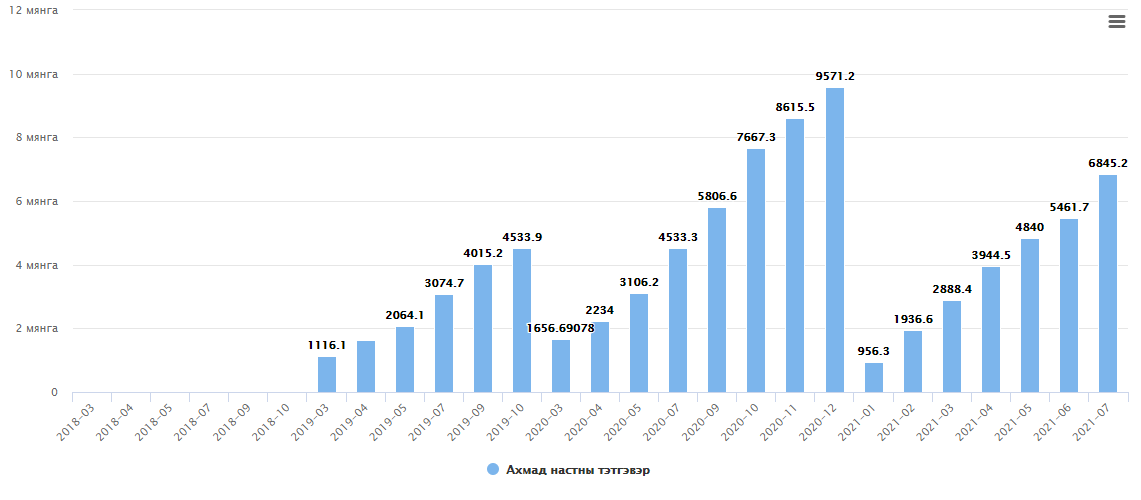 Нийгмийн даатгалын сангаас олгох тэтгэвэр тэтгэмжийн тухай хуульд 2018 оны 2 дугаар сард орсон өөрчлөлтөөс хойш хууль хэрэгжих хугацаанд өндөр насны тэтгэвэр тогтоолгосон ...... иргэн байгаа бөгөөд тэдгээр иргэдийн тогтоолгосон өндөр насны тэтгэврийн дахин шинэчлэн тогтоож гарч буй ..... төгрөгийн зөрүүг нөхөн олгоно.Энэхүү хуулийн төслийг хэрэгжүүлэхэд төрийн албан хаагчдын хувьд орон тоо нэмэгдэхгүй, ажлын үүргийн давхардал, чиг үүрэг өөрчлөгдөх зүйлгүй, улсын төсөвт хүндрэл учрахгүй, улсын төсвийн орлого, зарлагад нөлөөлөхгүй, аливаа эрсдэл учрахгүй болно. -----оОо-----ХувилбарХувилбарЗорилгод хүрэх байдалЗардал, үр өгөөжийн харьцаа1Зах зээлийн эдийн засгийн хэрэгслүүдийг ашиглан төрөөс зохицуулалт хийх Нийгмийн даатгалын сангаас олгох тэтгэвэр, тэтгэмжийн тухай хуульд өөрчлөлт оруулсан 2018 оны хуулиас хойш Өндөр насны тэтгэвэр тогтоолгосон иргэдэд үйлчлэнэ.Хуульд заасан шаардлага хангасан нийгмийн даатгалын шимтгэл төлсөн даатгуулагчийн өндөр насны тэтгэвэр тогтоолгохдоо 7 жилээр тооцуулсан иргэд хамаарах бөгөөд тэтгээр иргэд шударгаар тэтгэврээ тогтоолох эрх үүснэ. 2Хууль тогтоомжийн төсөл боловсруулах Иргэд өөрсдийн төлсөн шимтгэлээсээ шударгаар тэтгэвэрээ тогтоолгоноТэтгэвэр тогтоолгогч иргэн өөрийн төлсөн нийгмийн даатгалын шитгэлийн өгөөжөө хүртэнэ.Үзүүлэх үр нөлөө:Холбогдох асуултууд    Хариулт    Хариулт    Хариулт    Хариулт        ТайлбарХүний эрхийн суурь зарчмуудад нийцэж буй эсэх1.1. Ялгаварлан гадуурхахгүй ба тэгш байх 1.1. Ялгаварлан гадуурхахгүй ба тэгш байх 1.1. Ялгаварлан гадуурхахгүй ба тэгш байх 1.1. Ялгаварлан гадуурхахгүй ба тэгш байх 1.1. Ялгаварлан гадуурхахгүй ба тэгш байх 1.1. Ялгаварлан гадуурхахгүй ба тэгш байх Хүний эрхийн суурь зарчмуудад нийцэж буй эсэх1.1.1.Ялгаварлан гадуурхахыг хориглох эсэхТиймТиймТиймЯмар нэгэн сөрөг нөлөө байхгүй.Хүний эрхийн суурь зарчмуудад нийцэж буй эсэх1.1.2.Ялгаварлан гадуурхсан буюу аль нэг бүлэгт давуу байдал үүсгэх эсэхҮгүйЯмар нэгэн сөрөг нөлөө байхгүй.Хүний эрхийн суурь зарчмуудад нийцэж буй эсэх1.1.3.Энэ нь тодорхой бүлгийн эмзэг байдлыг дээрдүүлэхийн тулд авч буй түр тусгай арга хэмжээ мөн бол  олон улсын болон үндэсний хүний эрхийн хэм хэмжээнд нийцэж буй эсэхТиймТиймТиймЯмар нэгэн сөрөг нөлөө байхгүй.Хүний эрхийн суурь зарчмуудад нийцэж буй эсэх1.2. Оролцоог хангах1.2. Оролцоог хангах1.2. Оролцоог хангах1.2. Оролцоог хангах1.2. Оролцоог хангах1.2. Оролцоог хангахХүний эрхийн суурь зарчмуудад нийцэж буй эсэх1.2.1.Зохицуулалтын хувилбарыг сонгохдоо оролцоог хангасан эсэх, ялангуяа эмзэг бүлэг, цөөнхийн оролцох боломжийг бүрдүүлсэн эсэх1.2.1.Зохицуулалтын хувилбарыг сонгохдоо оролцоог хангасан эсэх, ялангуяа эмзэг бүлэг, цөөнхийн оролцох боломжийг бүрдүүлсэн эсэх1.2.1.Зохицуулалтын хувилбарыг сонгохдоо оролцоог хангасан эсэх, ялангуяа эмзэг бүлэг, цөөнхийн оролцох боломжийг бүрдүүлсэн эсэхТийм Шударга ёсны зарчимд нийцсэнХүний эрхийн суурь зарчмуудад нийцэж буй эсэх 1.2.2.Ялангуяа зохицуулалтыг бий болгосноор эрх, хууль ёсны ашиг сонирхол нь хөндөгдөж буй, эсхүл хөндөгдөж болзошгүй иргэдийг тодорхойлсон эсэх  1.2.2.Ялангуяа зохицуулалтыг бий болгосноор эрх, хууль ёсны ашиг сонирхол нь хөндөгдөж буй, эсхүл хөндөгдөж болзошгүй иргэдийг тодорхойлсон эсэх  1.2.2.Ялангуяа зохицуулалтыг бий болгосноор эрх, хууль ёсны ашиг сонирхол нь хөндөгдөж буй, эсхүл хөндөгдөж болзошгүй иргэдийг тодорхойлсон эсэх ТиймШударга ёсны зарчимд нийцнэ Хүний эрхийн суурь зарчмуудад нийцэж буй эсэх1.3. Хууль дээдлэх зарчим ба сайн засаглал хариуцлага1.3. Хууль дээдлэх зарчим ба сайн засаглал хариуцлага1.3. Хууль дээдлэх зарчим ба сайн засаглал хариуцлага1.3. Хууль дээдлэх зарчим ба сайн засаглал хариуцлага1.3. Хууль дээдлэх зарчим ба сайн засаглал хариуцлага1.3. Хууль дээдлэх зарчим ба сайн засаглал хариуцлагаХүний эрхийн суурь зарчмуудад нийцэж буй эсэх1.3.1.Зохицуулалтыг бий болгосноор хүний эрхийг хөхиүлэн дэмжих, хангах, хамгаалах явцад ахиц дэвшил гарах эсэх1.3.1.Зохицуулалтыг бий болгосноор хүний эрхийг хөхиүлэн дэмжих, хангах, хамгаалах явцад ахиц дэвшил гарах эсэхТиймТиймШударга, тэгш, эерэг үр дүнтэй  байх нөхцөл, боломжийг бүрдүүлэхэд чиглүүлсэнХүний эрхийн суурь зарчмуудад нийцэж буй эсэх1.3.2.Зохицуулалтын хувилбар нь хүний эрхийн Монгол Улсын олон улсын гэрээ, НҮБ-ын хүний эрхийн механизмаас тухайн асуудлаар өгсөн зөвлөмжид нийцэж байгаа эсэх1.3.2.Зохицуулалтын хувилбар нь хүний эрхийн Монгол Улсын олон улсын гэрээ, НҮБ-ын хүний эрхийн механизмаас тухайн асуудлаар өгсөн зөвлөмжид нийцэж байгаа эсэхТиймТиймШударга, тэгш, эерэг үр дүнтэй  байх нөхцөл, боломжийг бүрдүүлэхэд чиглүүлсэн.Хүний эрхийн суурь зарчмуудад нийцэж буй эсэх1.3.3.Хүний эрхийг зөрчигчдөд хүлээлгэх хариуцлагыг тусгах эсэх1.3.3.Хүний эрхийг зөрчигчдөд хүлээлгэх хариуцлагыг тусгах эсэхҮгүйэнэ асуудалтай холбогдолгүйХүний эрхийг хязгаарласан зохицуулалт агуулсан эсэх2.1. Зохицуулалт нь хүний эрхийг хязгаарлах бол энэ нь хууль ёсны зорилгод нийцсэн эсэх 2.1. Зохицуулалт нь хүний эрхийг хязгаарлах бол энэ нь хууль ёсны зорилгод нийцсэн эсэх ҮгүйХуулийн зорилго, шударга ёсонд нийцсэн Хүний эрхийг хязгаарласан зохицуулалт агуулсан эсэх2.2. Хязгаарлалт тогтоох нь зайлшгүй эсэх 2.2. Хязгаарлалт тогтоох нь зайлшгүй эсэх ҮгүйШаардлагагүйЖендэрийн эрх тэгш байдлыг хангах тухай хуульд нийцүүлсэн эсэх 5.1. Жендэрийн үзэл баримтлалыг тусгасан эсэх5.1. Жендэрийн үзэл баримтлалыг тусгасан эсэхТиймТиймЯмар нэгэн сөрөг нөлөө байхгүй.Жендэрийн эрх тэгш байдлыг хангах тухай хуульд нийцүүлсэн эсэх 5.2.Эрэгтэй, эмэгтэй хүний тэгш эрх, тэгш боломж, тэгш хандлагын баталгааг бүрдүүлэх эсэх5.2.Эрэгтэй, эмэгтэй хүний тэгш эрх, тэгш боломж, тэгш хандлагын баталгааг бүрдүүлэх эсэхТиймТиймЯмар нэгэн сөрөг нөлөө байхгүй.Үзүүлэх үр нөлөө:Холбогдох асуултууд    Хариулт    Хариулт        Тайлбар1.Дэлхийн зах зээл дээр өрсөлдөх чадвар1.1.Дотоодын аж ахуйн нэгж болон гадаадын хөрөнгө оруулалттай аж ахуйн нэгж хоорондын өрсөлдөөнд нөлөө үзүүлэх эсэхҮгүйЯмар нэгэн сөрөг нөлөө байхгүй.1.Дэлхийн зах зээл дээр өрсөлдөх чадвар1.2.Хил дамнасан хөрөнгө оруулалтын шилжилт хөдөлгөөнд нөлөө үзүүлэх эсэх (эдийн засгийн байршил өөрчлөгдөхийг оролцуулан)Үгүй Ямар нэгэн сөрөг нөлөө байхгүй1.Дэлхийн зах зээл дээр өрсөлдөх чадвар1.3.Дэлхийн зах зээл дээрх таагүй нөлөөллийг монголын зах зээлд орж ирэхээс хамгаалахад нөлөөлж чадах эсэхҮгүйЯмар нэгэн сөрөг нөлөө байхгүй2.Дотоодын зах зээлийн өрсөлдөх чадвар болон тогтвортой байдал2.1.Хэрэглэгчдийн шийдвэр гаргах боломжийг бууруулах эсэхҮгүй Ямар нэгэн сөрөг нөлөө байхгүй2.Дотоодын зах зээлийн өрсөлдөх чадвар болон тогтвортой байдал2.2.Хязгаарлагдмал өрсөлдөөний улмаас үнийн хөөрөгдлийг бий болгох эсэхҮгүй Ямар нэгэн сөрөг нөлөө байхгүй2.Дотоодын зах зээлийн өрсөлдөх чадвар болон тогтвортой байдал2.3.Зах зээлд шинээр орж ирж байгаа аж ахуйн нэгжид бэрхшээл, хүндрэл бий болгох эсэхҮгүй Ямар нэгэн сөрөг нөлөө байхгүй2.Дотоодын зах зээлийн өрсөлдөх чадвар болон тогтвортой байдал2.4.Зах зээлд шинээр монополийг бий болгох эсэхҮгүй Ямар нэгэн сөрөг нөлөө байхгүй3.Аж ахуйн нэгжийн үйлдвэрлэлийн болон захиргааны зардал3.1.Зохицуулалтын хувилбарыг хэрэгжүүлснээр аж ахуйн нэгжид шинээр зардал үүсэх эсэхҮгүй Ямар нэгэн сөрөг нөлөө байхгүй3.Аж ахуйн нэгжийн үйлдвэрлэлийн болон захиргааны зардал3.2.Санхүүжилтийн эх үүсвэр олж авахад нөлөө үзүүлэх эсэхҮгүй Ямар нэгэн сөрөг нөлөө байхгүй3.Аж ахуйн нэгжийн үйлдвэрлэлийн болон захиргааны зардал3.3.Зах зээлээс тодорхой бараа бүтээгдэхүүнийг худалдан авахад хүргэх эсэхҮгүй Ямар нэгэн сөрөг нөлөө байхгүй3.Аж ахуйн нэгжийн үйлдвэрлэлийн болон захиргааны зардал3.4.Бараа бүтээгдэхүүний борлуулалтад ямар нэг хязгаарлалт, эсхүл хориг тавих эсэхҮгүй Ямар нэгэн сөрөг нөлөө байхгүй3.Аж ахуйн нэгжийн үйлдвэрлэлийн болон захиргааны зардал3.5.Аж ахуйн нэгжийг үйл ажиллагаагаа зогсооход хүргэх эсэхҮгүй Ямар нэгэн сөрөг нөлөө байхгүй4.Мэдээлэх үүргийн улмаас үүсч байгаа захиргааны зардлын ачаалал4.1.Хуулийн этгээдэд захиргааны шинж чанартай нэмэлт зардал (Тухайлбал, мэдээлэх, тайлан гаргах г.м) бий болгох эсэхҮгүйЯмар нэгэн сөрөг нөлөө байхгүй.5.Өмчлөх эрх5.1.Өмчлөх эрхийг (үл хөдлөх, хөдлөх эд хөрөнгө, эдийн бус баялаг зэргийг) хөндсөн зохицуулалт бий болох эсэхҮгүй Ямар нэгэн сөрөг нөлөө байхгүй5.Өмчлөх эрх5.2.Өмчлөх эрх олж авах, шилжүүлэх болон хэрэгжүүлэхэд хязгаарлалт бий болгох эсэхҮгүй Ямар нэгэн сөрөг нөлөө байхгүй5.Өмчлөх эрх5.3.Оюуны өмчийн (патент, барааны тэмдэг, зохиогчийн эрх зэрэг) эрхийг хөндсөн зохицуулалт бий болгох эсэхҮгүй Ямар нэгэн сөрөг нөлөө байхгүй6.Инноваци болон судалгаа шинжилгээ6.1.Судалгаа шинжилгээ, нээлт хийх, шинэ бүтээл гаргах асуудлыг дэмжих эсэхҮгүйЯмар нэгэн сөрөг нөлөө байхгүй6.Инноваци болон судалгаа шинжилгээ6.2.Үйлдвэрлэлийн шинэ технологи болон шинэ бүтээгдэхүүн нэвтрүүлэх, дэлгэрүүлэхийг илүү хялбар болгох эсэхҮгүй Ямар нэгэн сөрөг нөлөө байхгүй7.Хэрэглэгч болон гэр бүлийн төсөв7.1.Хэрэглээний үнийн түвшинд нөлөө үзүүлэх эсэхҮгүй Ямар нэгэн сөрөг нөлөө байхгүй7.Хэрэглэгч болон гэр бүлийн төсөв7.2.Хэрэглэгчдийн хувьд дотоодын зах зээлийг ашиглах боломж олгох эсэхҮгүй Ямар нэгэн сөрөг нөлөө байхгүй7.Хэрэглэгч болон гэр бүлийн төсөв7.3.Хэрэглэгчдийн эрх ашигт нөлөөлөх эсэхҮгүй Ямар нэгэн сөрөг нөлөө байхгүй7.Хэрэглэгч болон гэр бүлийн төсөв7.4.Хувь хүний/гэр бүлийн санхүүгийн байдалд (шууд буюу урт хугацааны туршид) нөлөө үзүүлэх эсэхҮгүйЯмар нэгэн сөрөг нөлөө байхгүй.8.Тодорхой бүс нутаг, салбарууд8.1.Тодорхой бүс нутагт буюу тодорхой нэг чиглэлд ажлын байрыг шинээр бий болгох эсэхҮгүйЯмар нэгэн сөрөг нөлөө байхгүй8.Тодорхой бүс нутаг, салбарууд8.2.Тодорхой бүс нутагт буюу тодорхой нэг чиглэлд ажлын байр багасгах чиглэлээр нөлөө үзүүлэх эсэхҮгүй Ямар нэгэн сөрөг нөлөө байхгүй8.Тодорхой бүс нутаг, салбарууд8.3.Жижиг, дунд үйлдвэр, эсхүл аль нэг салбарт нөлөө үзүүлэх эсэхҮгүй Ямар нэгэн сөрөг нөлөө байхгүй9.Төрийн захиргааны байгууллага9.1.Улсын төсөвт нөлөө үзүүлэх эсэхТийм Зардал гарахгүй9.Төрийн захиргааны байгууллага9.2.Шинээр төрийн байгууллага байгуулах, эсхүл төрийн байгууллагад бүтцийн өөрчлөлт хийх шаардлага тавигдах эсэхҮгүй Ямар нэгэн өөрчлөлт гарахгүй9.Төрийн захиргааны байгууллага9.3.Төрийн байгууллагад захиргааны шинэ чиг үүрэг бий болгох эсэхҮгүйЯмар нэгэн шинэ чиг үүрэг үүсгэхгүй10.Макро эдийн засгийн хүрээнд10.1.Эдийн засгийн өсөлт болон ажил эрхлэлтийн байдалд нөлөө үзүүлэх эсэхҮгүй Ямар нэгэн өөрчлөлт гарахгүй.10.Макро эдийн засгийн хүрээнд10.2.Хөрөнгө оруулалтын нөхцөлийг сайжруулах, зах зээлийн тогтвортой хөгжлийг дэмжих эсэхҮгүй Ямар нэгэн өөрчлөлт гарахгүй10.Макро эдийн засгийн хүрээнд10.3.Инфляци нэмэгдэх эсэхҮгүй Ямар нэгэн сөрөг нөлөө байхгүй11.Олон улсын харилцаа11.1.Монгол Улсын олон улсын гэрээтэй нийцэж байгаа эсэхТийм Ямар нэгэн байдлаар зөрчилдөхгүй. Олон улсын гэрээ, хэлэлцээртэй нийцнэ.Үзүүлэх үр нөлөө:Холбогдох асуултууд    Хариулт    Хариулт        Тайлбар1.Ажил эрхлэлтийн байдал, хөдөлмөрийн зах зээл1.1.Шинээр ажлын байр бий болох эсэхҮгүйЯмар нэгэн өөрчлөлт гарахгүй1.Ажил эрхлэлтийн байдал, хөдөлмөрийн зах зээл1.2.Шууд болон шууд бусаар ажлын байрны цомхотгол бий болгох эсэхҮгүйЯмар нэгэн сөрөг нөлөө байхгүй1.Ажил эрхлэлтийн байдал, хөдөлмөрийн зах зээл1.3.Тодорхой ажил мэргэжлийн хүмүүс болон хувиараа хөдөлмөр эрхлэгчдэд нөлөө үзүүлэх эсэхҮгүйЯмар нэгэн өөрчлөлт гарахгүй1.Ажил эрхлэлтийн байдал, хөдөлмөрийн зах зээл1.4.Тодорхой насны хүмүүсийн ажил эрхлэлтийн байдалд нөлөөлөх эсэхҮгүйЯмар нэгэн сөрөг нөлөө байхгүй2.Ажлын стандарт, хөдөлмөрлөх эрх2.1.Ажлын чанар, стандартад нөлөөлөх эсэхҮгүйЯмар нэгэн сөрөг нөлөө байхгүй2.Ажлын стандарт, хөдөлмөрлөх эрх2.2.Ажилчдын эрүүл мэнд, хөдөлмөрийн аюулгүй байдалд нөлөөлөх эсэхҮгүйЯмар нэгэн сөрөг нөлөө байхгүй2.Ажлын стандарт, хөдөлмөрлөх эрх2.3.Ажилчдын эрх, үүрэгт шууд болон шууд бусаар нөлөөлөх эсэхҮгүйЯмар нэгэн сөрөг нөлөө байхгүй2.Ажлын стандарт, хөдөлмөрлөх эрх2.4.Шинээр ажлын стандарт гаргах эсэхҮгүйЯмар нэгэн сөрөг нөлөө байхгүй2.Ажлын стандарт, хөдөлмөрлөх эрх2.5.Ажлын байранд технологийн шинэчлэлийг хэрэгжүүлэхтэй холбогдсон өөрчлөлт бий болгох эсэхҮгүйЯмар нэгэн сөрөг нөлөө байхгүй3.Нийгмийн тодорхой бүлгийг хамгаалах асуудал3.1.Шууд болон шууд бусаар тэгш бус байдал үүсгэх эсэхҮгүйЯмар нэгэн сөрөг нөлөө байхгүй3.Нийгмийн тодорхой бүлгийг хамгаалах асуудал3.2.Тодорхой бүлэг болон хүмүүст сөрөг нөлөө үзүүлэх эсэх. Тухайлбал, эмзэг бүлэг, хөгжлийн бэршээлтэй иргэд, ажилгүй иргэд, үндэстний цөөнхөд гэх мэтҮгүйЯмар нэгэн сөрөг нөлөө байхгүй3.Нийгмийн тодорхой бүлгийг хамгаалах асуудал3.3.Гадаадын иргэдэд илэрхий нөлөөлөх эсэхҮгүйЯмар нэгэн сөрөг нөлөө байхгүй4.Төрийн удирдлага, сайн засаглал, шүүх эрх мэдэл, хэвлэл мэдээлэл, ёс суртахуун4.1.Засаглалын харилцаанд оролцогчдод нөлөөлөх эсэхҮгүйЯмар нэгэн сөрөг нөлөө байхгүй4.Төрийн удирдлага, сайн засаглал, шүүх эрх мэдэл, хэвлэл мэдээлэл, ёс суртахуун4.2.Төрийн байгууллагуудын үүрэг, үйл ажиллагаанд нөлөөлөх эсэхҮгүйЯмар нэгэн өөрчлөлт гарахгүй4.Төрийн удирдлага, сайн засаглал, шүүх эрх мэдэл, хэвлэл мэдээлэл, ёс суртахуун4.3.Төрийн захиргааны албан хаагчдын эрх, үүрэг, харилцаанд нөлөөлөх эсэхҮгүйЯмар нэгэн өөрчлөлт гарахгүй4.Төрийн удирдлага, сайн засаглал, шүүх эрх мэдэл, хэвлэл мэдээлэл, ёс суртахуун4.4.Иргэдийн шүүхэд хандах, асуудлаа шийдвэрлүүлэх эрхэд нөлөөлөх эсэхҮгүй Ямар нэгэн сөрөг нөлөө байхгүй4.Төрийн удирдлага, сайн засаглал, шүүх эрх мэдэл, хэвлэл мэдээлэл, ёс суртахуун4.5.Улс төрийн нам, төрийн бус байгууллагын үйл ажиллагаанд нөлөөлөх эсэхҮгүйЯмар нэгэн өөрчлөлт гарахгүй5.Нийтийн эрүүл мэнд, аюулгүй байдал5.1.Хувь хүн/нийт хүн амын дундаж наслалт, өвчлөлт, нас баралтын байдалд нөлөөлөх эсэхҮгүйЯмар нэгэн өөрчлөлт гарахгүй5.Нийтийн эрүүл мэнд, аюулгүй байдал5.2.Зохицуулалтын хувилбарын улмаас үүсэх дуу чимээ, агаар, хөрсний чанарын өөрчлөлт хүн амын эрүүл мэндэд сөрөг нөлөө үзүүлэх эсэхҮгүйЯмар нэгэн сөрөг нөлөө байхгүй5.Нийтийн эрүүл мэнд, аюулгүй байдал5.3.Хүмүүсийн амьдралын хэв маяг (хооллолт, хөдөлгөөн, архи, тамхины хэрэглээ)-т нөлөөлөх эсэхҮгүйЯмар нэгэн сөрөг нөлөө байхгүй6.Нийгмийн хамгаалал, эрүүл мэнд, боловсролын систем6.1.Нийгмийн үйлчилгээний чанар, хүртээмжид нөлөөлөх эсэхҮгүйЯмар нэгэн сөрөг нөлөө байхгүй.6.Нийгмийн хамгаалал, эрүүл мэнд, боловсролын систем6.2.Ажилчдын боловсрол, шилжилт хөдөлгөөнд нөлөөлөх эсэхҮгүйЯмар нэгэн сөрөг нөлөө байхгүй. 6.Нийгмийн хамгаалал, эрүүл мэнд, боловсролын систем6.3.Иргэдийн боловсрол (төрийн болон хувийн хэвшлийн боловсролын байгууллага) олох, мэргэжил эзэмших, давтан сургалтад хамрагдахад сөрөг нөлөө үзүүлэх эсэхҮгүйЯмар нэгэн сөрөг нөлөө байхгүй6.Нийгмийн хамгаалал, эрүүл мэнд, боловсролын систем6.4.Нийгмийн болон эрүүл мэндийн үйлчилгээ авахад сөрөг нөлөө үзүүлэх эсэхҮгүйЯмар нэгэн сөрөг нөлөө байхгүй6.Нийгмийн хамгаалал, эрүүл мэнд, боловсролын систем6.5.Их, дээд сургуулиудын үйл ажиллагаа, өөрийн удирдлагад нөлөөлөх эсэхҮгүй Ямар нэгэн сөрөг нөлөө байхгүй7.Гэмт хэрэг, нийгмийн аюулгүй байдал7.1.Нийгмийн аюулгүй байдал, гэмт хэргийн нөхцөл байдалд нөлөөлөх эсэхҮгүйБайгаль орчны эсрэг гэмт хэргээс урьдчилан сэргийлэх, илрүүлэх явц сайжирч, эерэг нөлөө гарна.7.Гэмт хэрэг, нийгмийн аюулгүй байдал7.2.Хуулийг албадан хэрэгжүүлэхэд нөлөөлөх эсэхҮгүйЯмар нэгэн сөрөг нөлөө байхгүй7.Гэмт хэрэг, нийгмийн аюулгүй байдал7.3.Гэмт хэргийн илрүүлэлтэд нөлөө үзүүлэх эсэхҮгүйЯмар нэгэн сөрөг нөлөө байхгүй7.Гэмт хэрэг, нийгмийн аюулгүй байдал7.4.Гэмт хэргийн хохирогчид, гэрчийн эрхэд сөрөг нөлөө үзүүлэх эсэхҮгүйЯмар нэгэн сөрөг нөлөө байхгүй8.Соёл8.1.Соёлын өвийг хамгаалахад нөлөө үзүүлэх эсэхҮгүйЯмар нэгэн өөрчлөлт гарахгүй8.Соёл8.2.Хэл, соёлын ялгаатай байдал бий болгох эсэх, эсхүл уг ялгаатай байдалд нөлөөлөх эсэхҮгүйЯмар нэгэн өөрчлөлт гарахгүй8.Соёл8.3.Иргэдийн түүх, соёлоо хамгаалах оролцоонд нөлөөлөх эсэхҮгүйЯмар нэгэн өөрчлөлт гарахгүйД/дШалгуур үзүүлэлтҮр нөлөөг үнэлэх хэсэгТохирох шалгах хэрэгсэл1Зорилгод хүрэх байдалХуулийн төслийн 1 дүгээр зүйлЗорилгод дүн шинжилгээ хийх2Ойлгомжтой байдалХуулийн төсөл бүхэлдээХууль тогтоомжийн тухай хуулийн 29, 30 дугаар зүйлд заасан шаардлагыг хангасан эсэх, Хууль тогтоомжийн төсөл боловсруулах аргачлалыг баримталсан эсэхийг шалгах байдлаар ойлгомжтой байдлыг шалгах. 3Харилцан уялдааХуулийн төсөл бүхэлдээАргачлалын 4.10-т заасан стандарт асуултад хариулах замаар хуулийн төслийн уялдаа холбоог шалгахХууль тогтоомжийн тухай хуулийн 29 дүгээр зүйлд заасан Хуулийн төслийн эх бичвэрийн агуулгад тавих нийтлэг шаардлагаХууль тогтоомжийн тухай хуулийн 29 дүгээр зүйлд заасан Хуулийн төслийн эх бичвэрийн агуулгад тавих нийтлэг шаардлагаХууль тогтоомжийн тухай хуулийн зохицуулалтШаардлага хангасан эсэх29.1.1.Монгол Улсын Үндсэн хууль, Монгол Улсын олон улсын гэрээнд нийцсэн, бусад хууль, үндэсний аюулгүй байдлын үзэл баримтлалтай уялдсан байх;Шаардлага хангасан.29.1.2.тухайн хуулиар зохицуулах нийгмийн харилцаанд хамаарах асуудлыг бүрэн тусгасан байх;Шаардлага хангасан.29.1.3.тухайн хуулиар зохицуулах нийгмийн харилцааны хүрээнээс хальсан асуудлыг тусгахгүй байх;Шаардлага хангасан.29.1.4.тухайн хуулиар зохицуулах нийгмийн харилцаанд үл хамаарах хуульд нэмэлт, өөрчлөлт оруулах буюу хүчингүй болсонд тооцох тухай заалт тусгахгүй байх;Шаардлага хангасан.29.1.5.зүйл, хэсэг, заалт нь хоорондоо зөрчилгүй байх;Зөрчилгүй.  29.1.6.хэм хэмжээ тогтоогоогүй, тунхагласан шинжтэй буюу нэг удаа хэрэгжүүлэх заалт тусгахгүй байх;Шаардлага хангасан. 29.1.7.бусад хуулийн заалтыг давхардуулан заахгүйгээр шаардлагатай бол түүнийг эш татах, энэ тохиолдолд эшлэлийг тодорхой хийж, хуулийн нэр болон хэвлэн нийтэлсэн албан ёсны эх сурвалжийг бүрэн гүйцэд заасан байх;Шаардлага хангасан.29.1.8.тухайн хуулиар зохицуулах нийгмийн харилцаа, хуулийн үйлчлэх хүрээ, эрх зүйн харилцаанд оролцогч хүн, хуулийн этгээдийн эрх, үүрэг, зохицуулалтад удирдлага болгох, харгалзан үзэх нөхцөл байдал, нийтийн эрх зүйн этгээдийн чиг үүрэг, эрх хэмжээ, тэдгээрийг биелүүлэх журам;Шаардлага хангасан.29.1.9.шаардлагатай тохиолдолд эрх зүйн хэм хэмжээг зөрчсөн этгээдэд хүлээлгэх хариуцлагын төрөл, хэмжээ, хуулийн хүчин төгөлдөр болох хугацаа, хууль буцаан хэрэглэх тухай заалт, хуулийг дагаж мөрдөх журмын зохицуулалт, бусад хуулийн зүйл, заалтыг хүчингүй болсонд тооцох, хасах заалт; Шаардлагагүй.29.1.10.шаардлагатай тохиолдолд бусад хуульд нэмэлт, өөрчлөлт оруулах болон хууль хүчингүй болсонд тооцох тухай дагалдах хуулийн төслийг боловсруулсан байх;Шаардлагагүй.29.1.11.хуулийн төсөл нь хуулийн зорилго гэсэн зүйлтэй байж болох бөгөөд зорилгод тус хуулиар хангахаар зорьж байгаа иргэний үндсэн эрх, бэхжүүлэх үндсэн зарчим, хүрэх үр дүнг тусгана. Шаардлагагүй.Хууль тогтоомжийн тухай хуулийн 30 дугаар зүйлд заасан Хуулийн төслийн хэл зүй, найруулгад тавих нийтлэг шаардлагаХууль тогтоомжийн тухай хуулийн 30 дугаар зүйлд заасан Хуулийн төслийн хэл зүй, найруулгад тавих нийтлэг шаардлага30.1.1.Монгол Улсын Үндсэн хууль, бусад хуульд хэрэглэсэн нэр томьёог хэрэглэх;Шаардлага хангасан.30.1.2.нэг нэр томьёогоор өөр өөр ойлголтыг илэрхийлэхгүй байх;Шаардлага хангасан. 30.1.3.үг хэллэгийг монгол хэл бичгийн дүрэмд нийцүүлэн хоёрдмол утгагүй товч, тодорхой, ойлгоход хялбараар бичих;Шаардлага хангасан.30.1.4.хүч оруулсан нэр томьёо хэрэглэхгүй байх;Шаардлага хангасан 30.1.5.жинхэнэ нэрийг ганц тоон дээр хэрэглэх.Шаардлага хангасан Д/дАсуултХариулт буюу дүн шинжилгээ1Хуулийн төслийн зохицуулалт тухайн хуулийн зорилттой нийцэж байгаа эсэх;Хуулийн төсөл нийгмийн даатгалын сангаас тэтгэвэр, тэтгэмж тогтоож олгохтой холбогдсон харилцааг зохицуулахад оршино. 2хуулийн төсөлд тодорхойлсон нэр томьёо тухайн хуулийн төслийн болон бусад хуулийн нэр томьёотой нийцэж байгаа эсэх;Шаардлага хангасан. 3хуулийн төслийн зүйл, заалт тухайн хуулийн төсөл болон бусад хуулийн заалттай нийцэж байгаа эсэх;Нийцэж байгаа.5хуулийн төслийн зүйл, заалт тухайн хуулийн төслийн болон бусад хуулийн заалттай давхардсан эсэх;Давхардсан зүйлгүй. 6хуулийн төсөлд шаардлагатай зохицуулалтыг орхигдуулсан эсэх;Үгүй.7хуулийн төсөлд төрийн байгууллагын гүйцэтгэх чиг үүргийг давхардуулан тусгасан эсэх;Үгүй.8төрийн байгууллагын чиг үүргийг төрийн бус байгууллага, мэргэжлийн холбоодоор гүйцэтгүүлэх боломжтой эсэх;Үгүй.9татварын хуулиас бусад хуулийн төсөлд албан татвар, төлбөр, хураамж тогтоосон эсэх;Хуулийн төсөлд татвар, төлбөр хураамжийн асуудал тусгагдаагүй. 10тухайн хуулийн төсөлд тусгасан тусгай зөвшөөрөлтэй холбоотой зохицуулалтыг Аж ахуйн үйл ажиллагааны тусгай зөвшөөрлийн тухай хуульд тусгасан эсэх;Хуулийн төсөлд аж ахуйн үйл ажиллагааны тусгай зөвшөөрөлтэй холбоотой зохицуулалт тусгагдаагүй.11Монгол Улсын Үндсэн хууль болон Монгол Улсын олон улсын гэрээнд заасан хүний эрхийг хязгаарласан зохицуулалт тусгасан эсэх;Үгүй.12хуулийн төслийн зүйл, заалт жендэрийн эрх тэгш байдлыг хангасан эсэх;Хуулийн төсөл нь жендерийн эрх тэгш байдлын асуудлыг хөндөөгүй. 13хуулийн төсөлд шударга бус өрсөлдөөнийг бий болгоход чиглэсэн заалт тусгагдсан эсэх;Үгүй.14хуулийн төсөлд авлига, хүнд суртлыг бий болгоход чиглэсэн заалт тусгагдсан эсэх;Үгүй.15хуулийн төсөлд тусгасан хориглосон хэм хэмжээг зөрчсөн этгээдэд хүлээлгэх хариуцлагын талаар тодорхой тусгасан эсэх.Хуулийн төсөлд хориглосон хэм хэмжээ тусгаагүй тул шаардлагагүй.Д/ДӨндөр насны тэтгэвэр тогтоосон иргэдийн тооОгнооТэтгэвэр тогтоосон дүн12018 оны 3 сараас хойш22019 он14.80332020 он43.18842021 он26.870Нийт84861